Year10 English homework due 19.11.2020Refer to your Philip Allen notes on Romeo and Juliet page 15.Answer both questions in the "Text Focus" box as I explained in the lesson. Refer to attachment.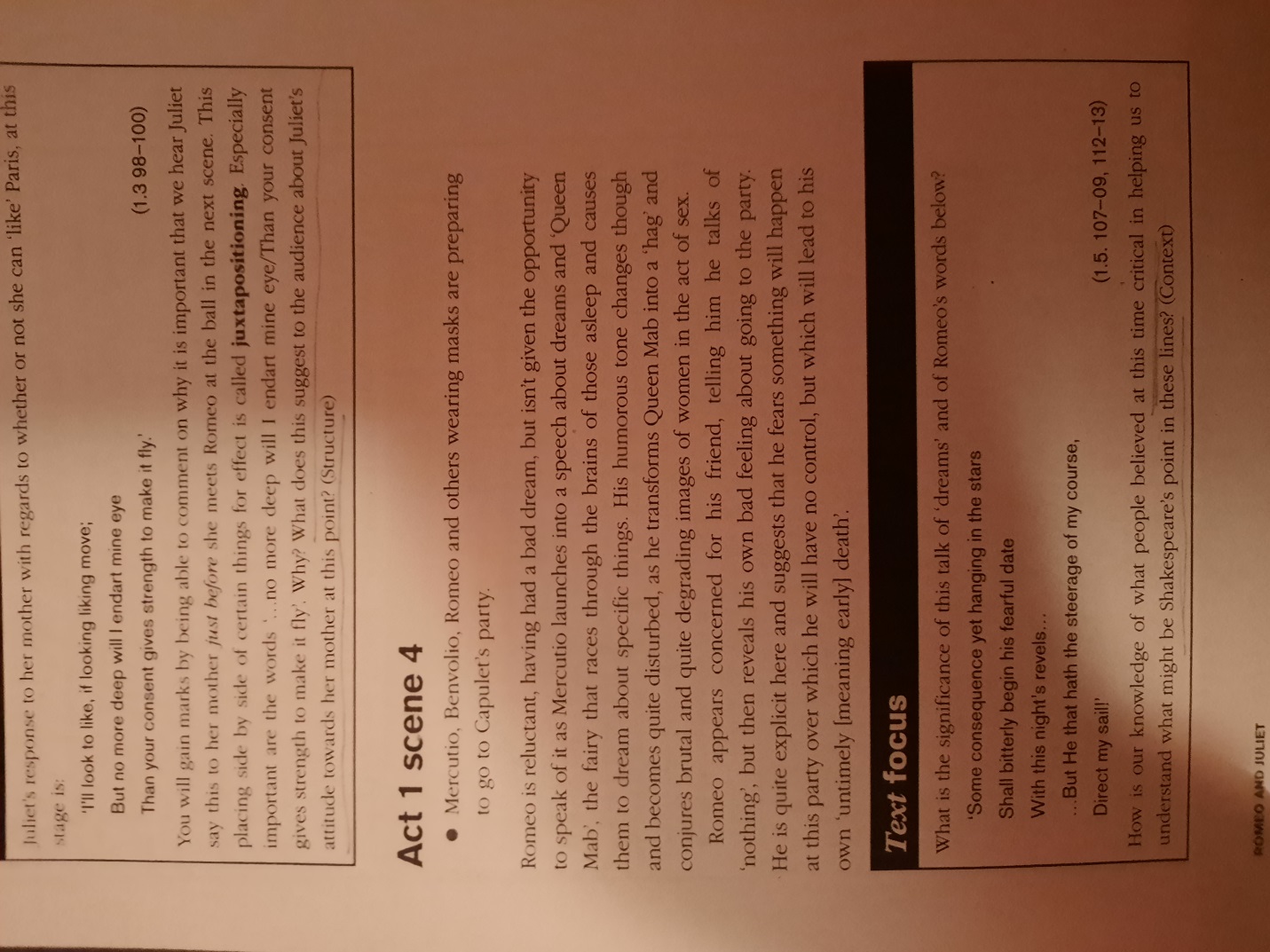 Mrs. Mary